Олимпиада в «Острове сокровищ»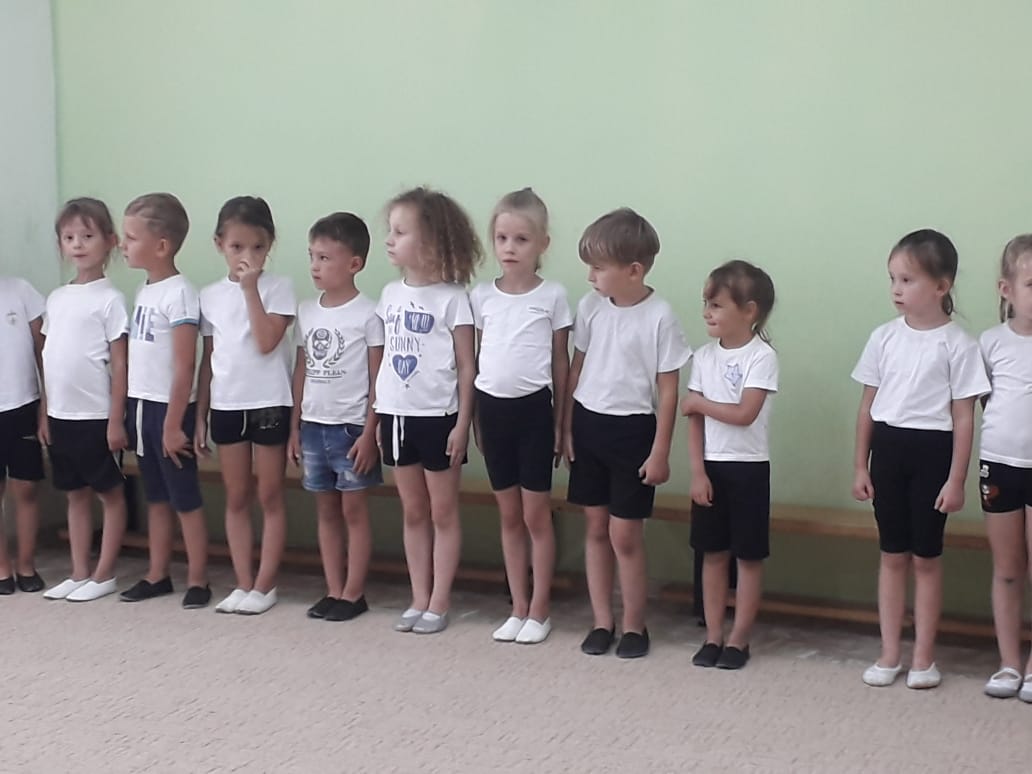 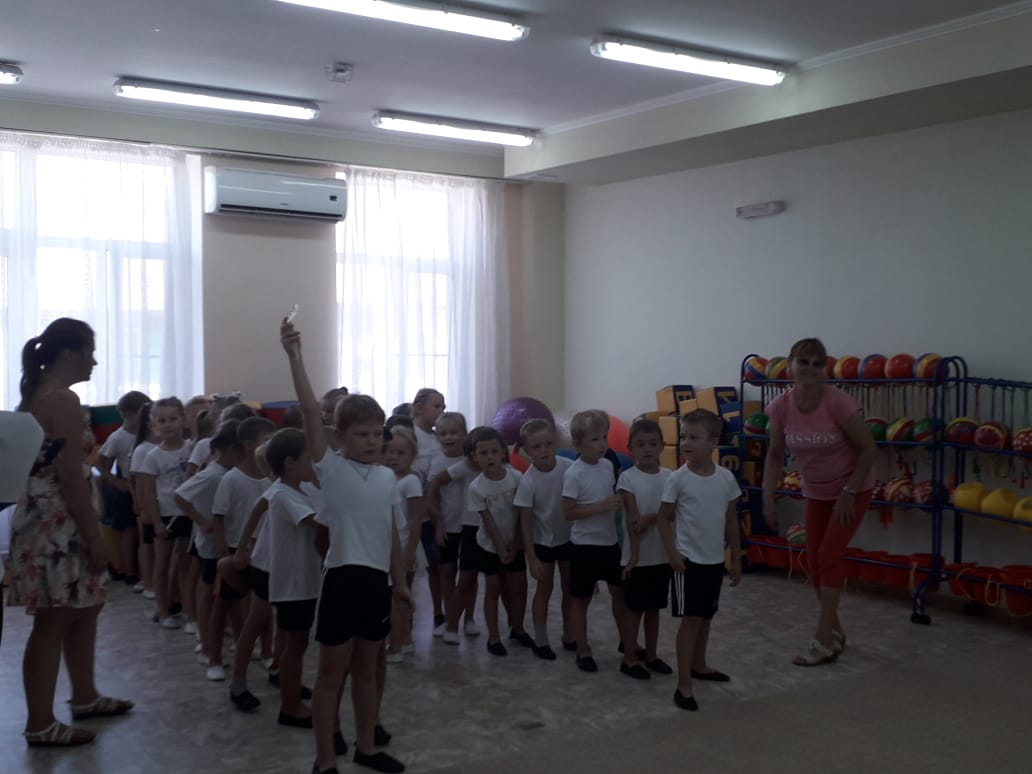 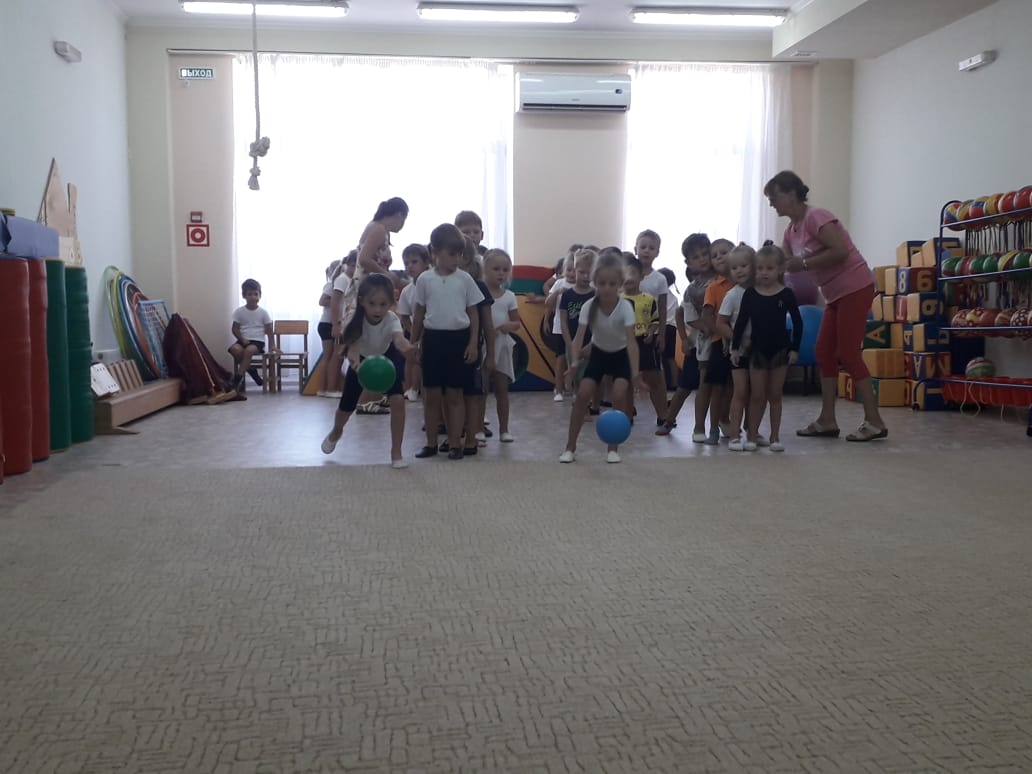 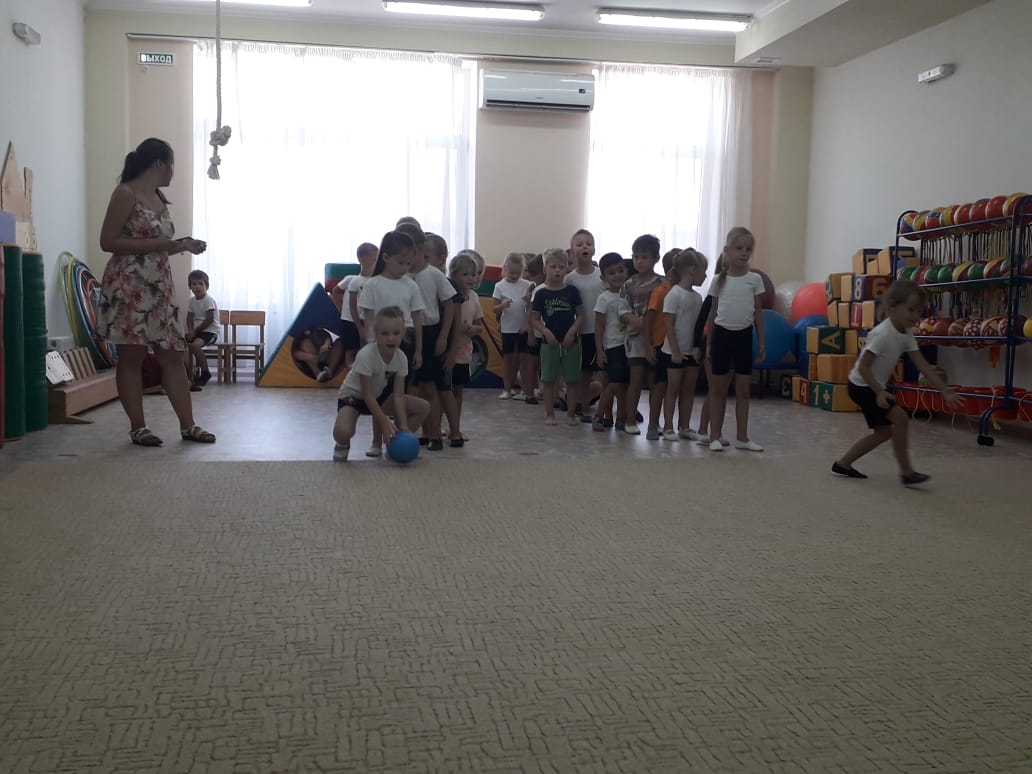 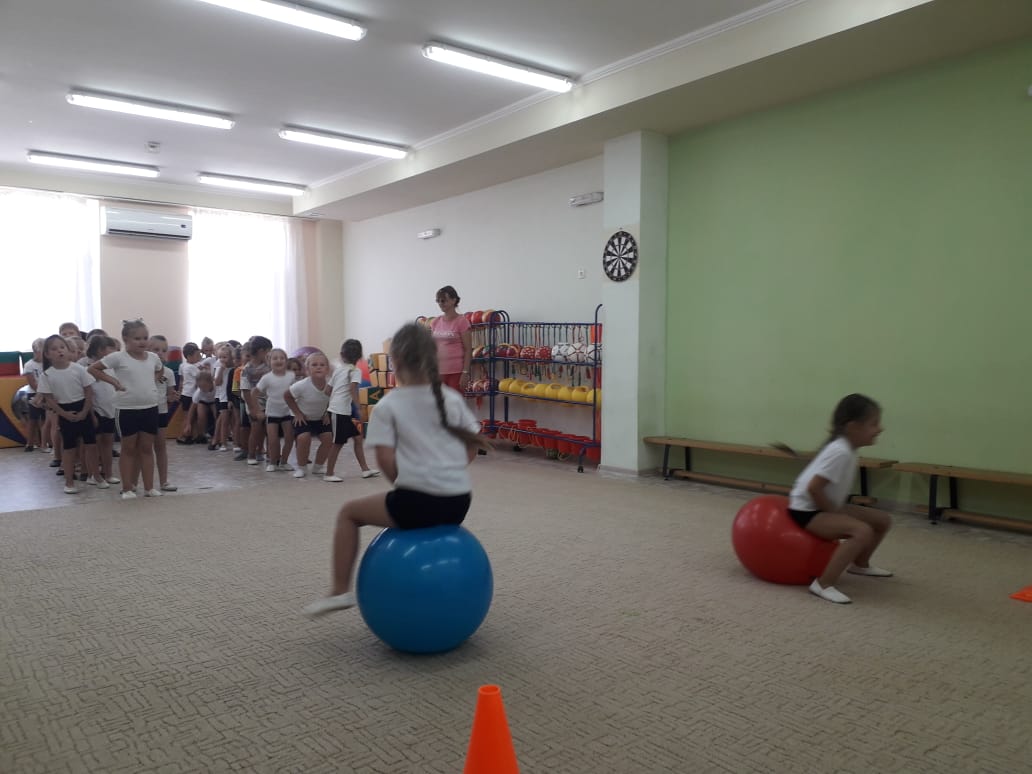 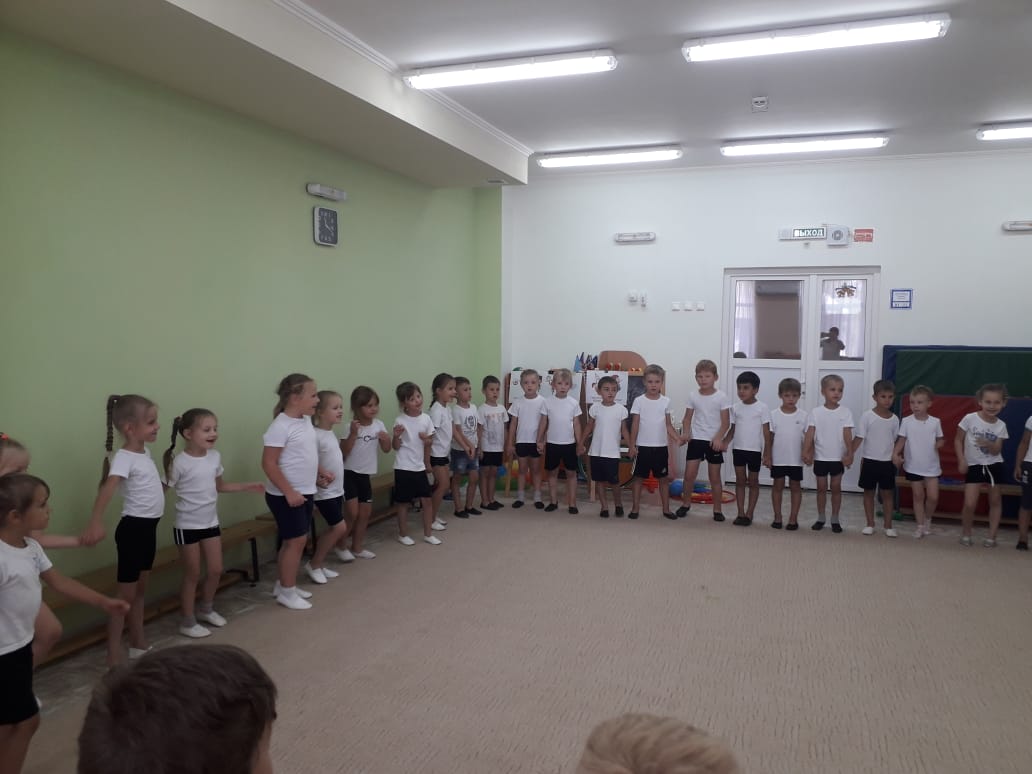 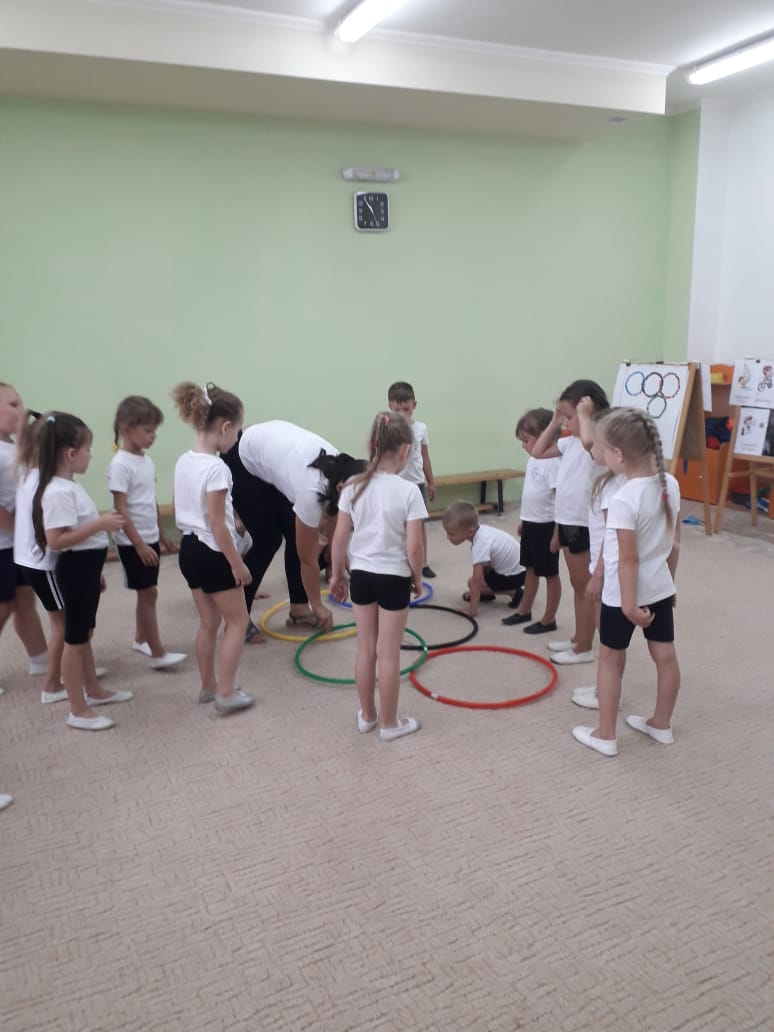 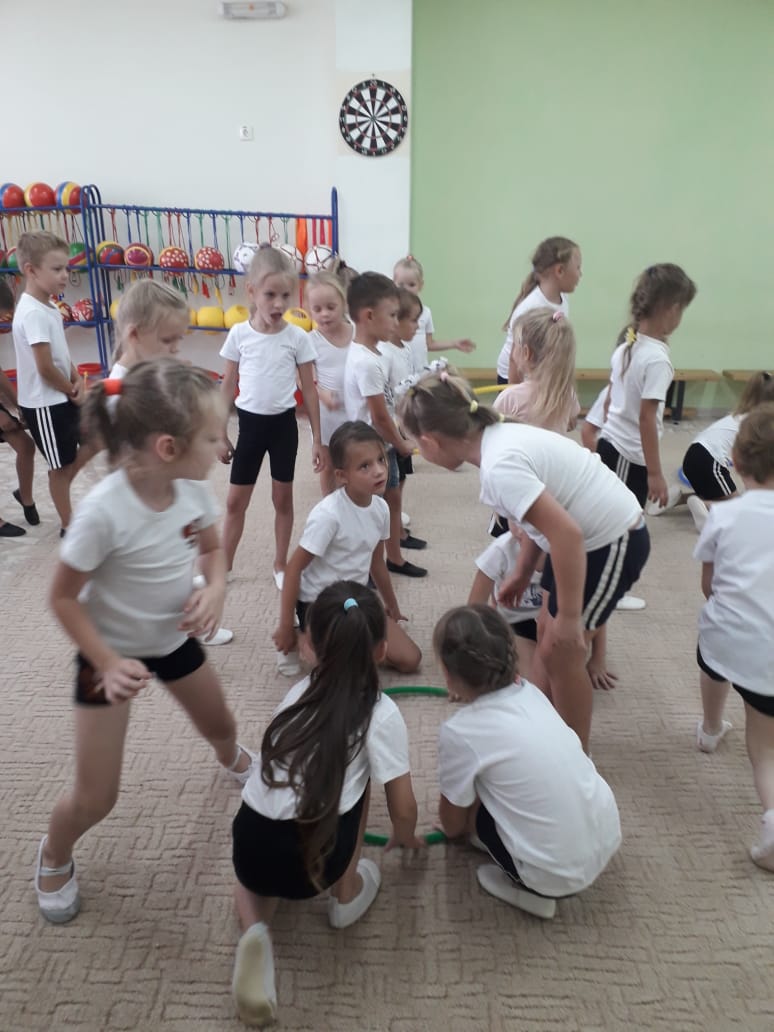 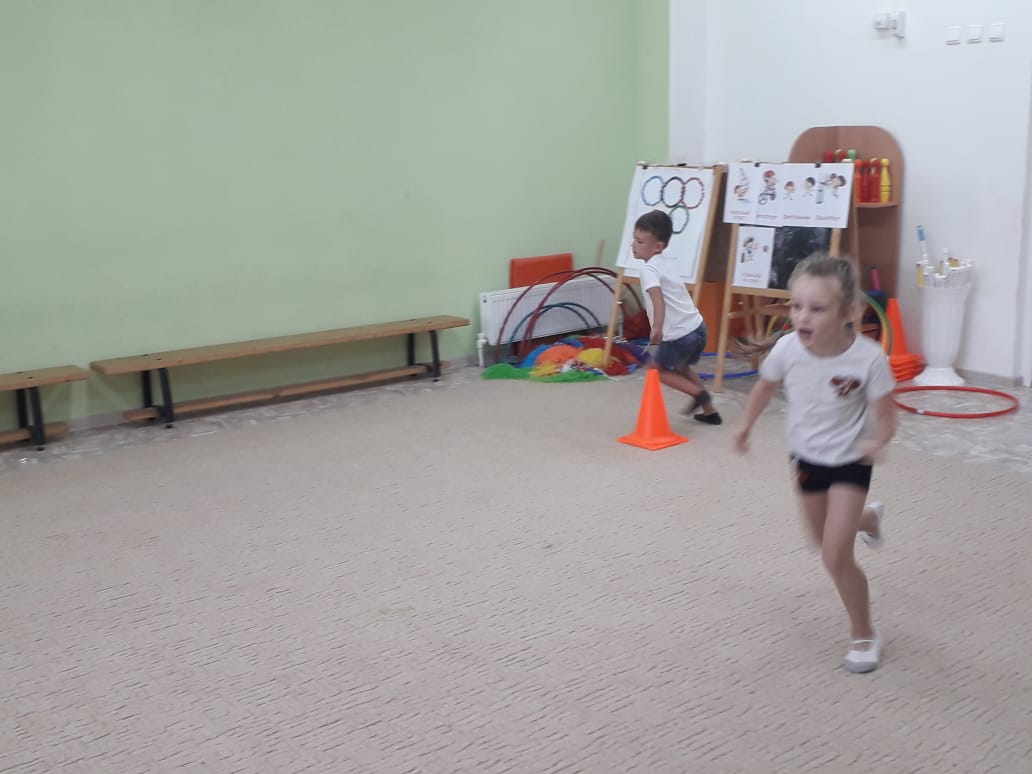 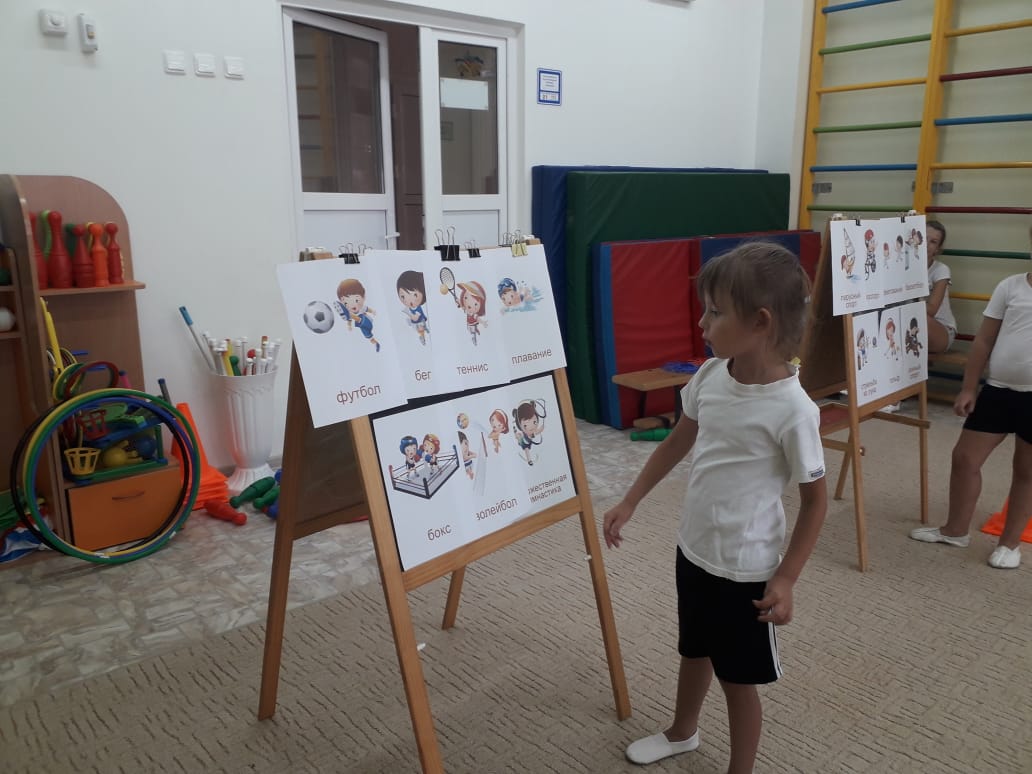 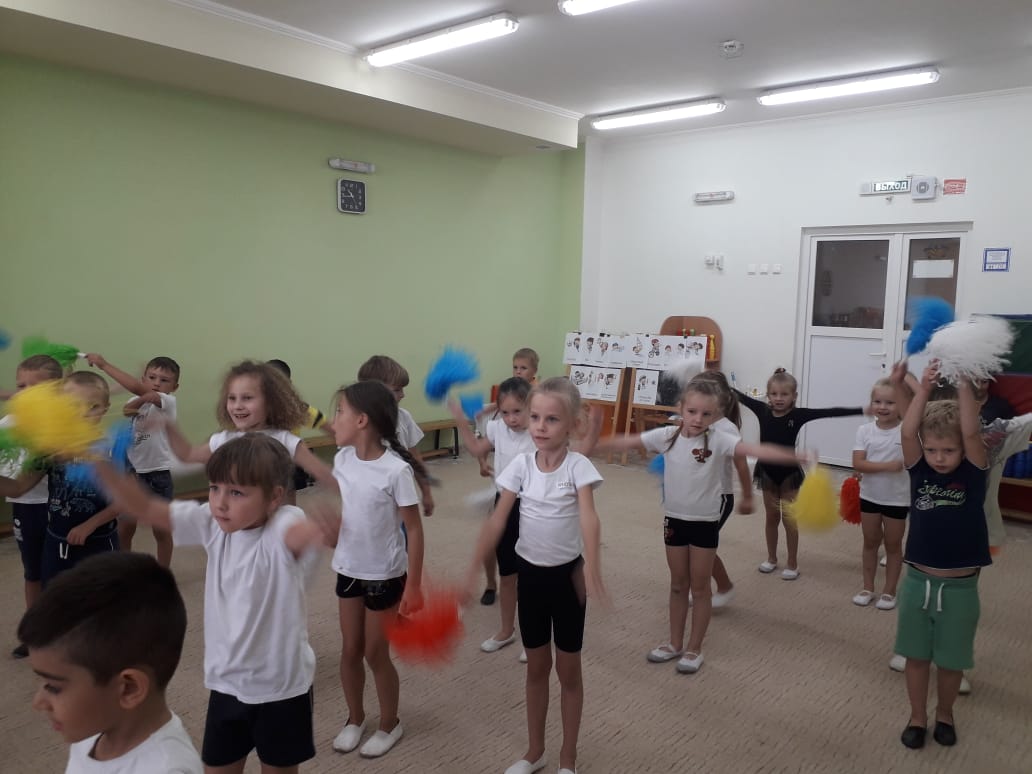 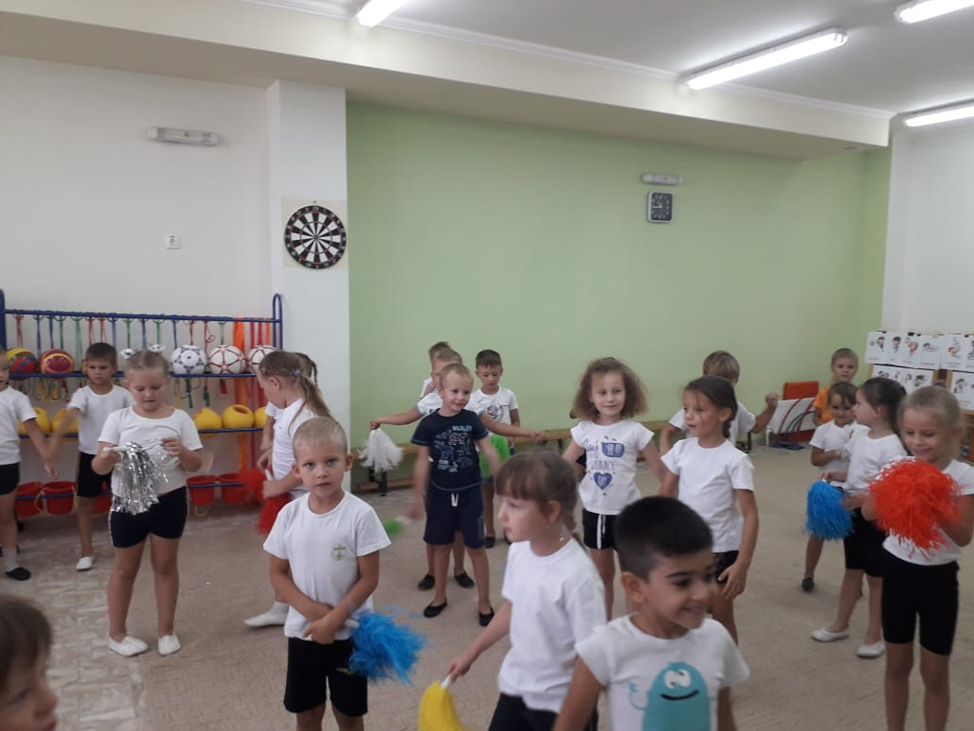 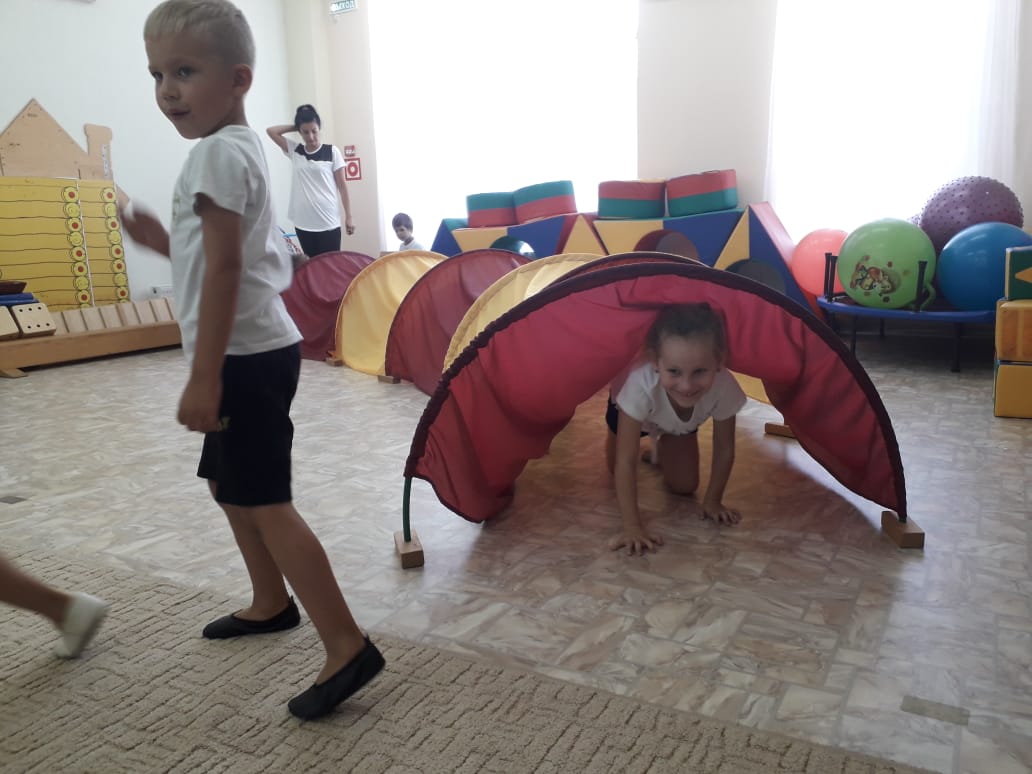 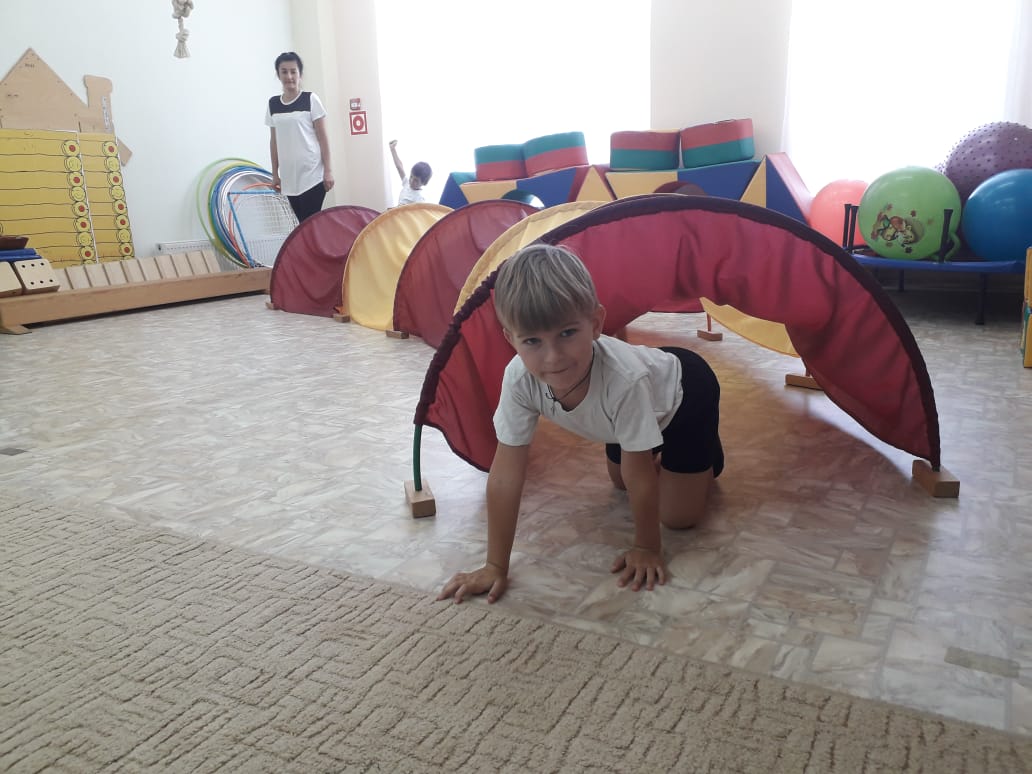 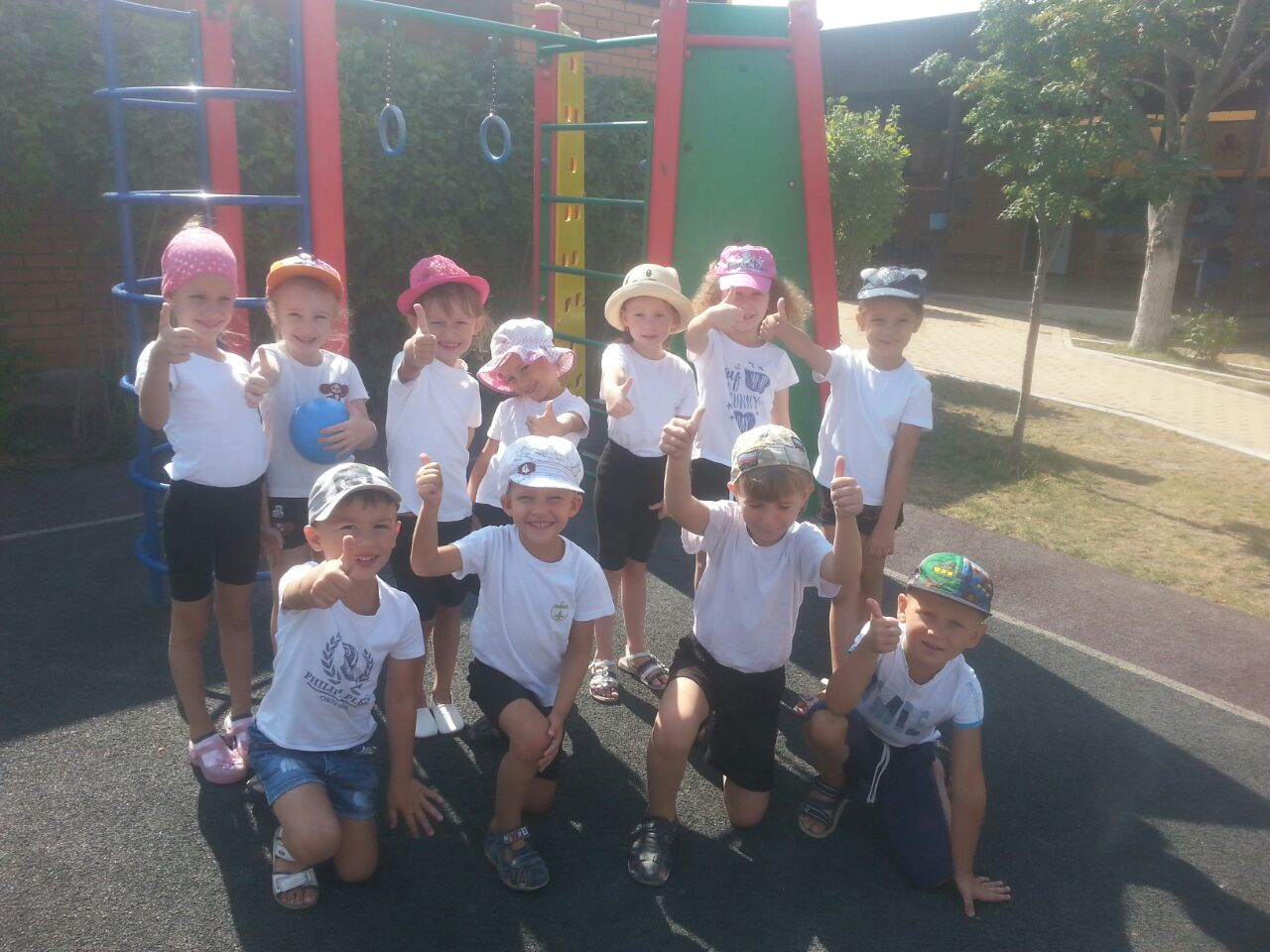 